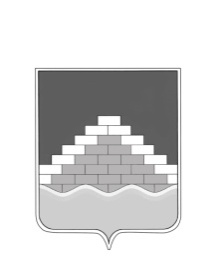 АДМИНИСТРАЦИЯ ГОРОДСКОГО ПОСЕЛЕНИЯ - ГОРОД СЕМИЛУКИСЕМИЛУКСКОГО МУНИЦИПАЛЬНОГО РАЙОНА ВОРОНЕЖСКОЙ ОБЛАСТИ__________________________________________________________________________ул. Ленина, 11, г. Семилуки, 396901, тел./факс 2-45-65ПОСТАНОВЛЕНИЕ01 февраля 2023 г.№ 30Об утверждении стоимости услуг по погребению на территории городского поселения – город Семилуки Семилукского муниципального района Воронежской областиВ соответствии с Федеральным законом Российской Федерации от 12.01.1996 г. № 8-ФЗ «О погребении и похоронном деле», Федеральным законом Российской Федерации от 06.10.2003 г. № 131-ФЗ «Об общих принципах организации местного самоуправления в Российской Федерации», постановлением Правительства РФ от 30.01.2023 № 119 «Об утверждении коэффициента индексации выплат, пособий и компенсаций в 2023 году», Уставом городского поселения – город Семилуки Семилукского муниципального района Воронежской области, администрация городского поселения – город Семилуки Семилукского муниципального района Воронежской области постановляет:1. Утвердить стоимость услуг, предоставляемых согласно гарантированному перечню услуг по погребению на территории городского поселения – город Семилуки Семилукского муниципального района Воронежской области согласно приложению.2. Стоимость услуг, представляемых согласно гарантированному перечню услуг по погребению, подлежит индексации один раз в год с 01 февраля текущего года исходя из индекса роста потребительских цен за предыдущий год. Коэффициент индексации определяется Правительством Российской Федерации.3. Настоящее постановление распространяется на правоотношения, возникшие с 01 февраля 2023 г.4. Постановление администрации городского поселения – город Семилуки Семилукского муниципального района Воронежской области от 01.02.2022 №27 «Об утверждении стоимости услуг по погребению на территории городского поселения – город Семилуки Семилукского муниципального района Воронежской области» признать утратившим силу.5. Обнародовать настоящее постановление в соответствии с Уставом городского поселения – город Семилуки Семилукского муниципального района Воронежской области.6. Контроль за исполнением настоящего постановления оставляю за собой.Приложениек постановлению администрации городского поселения - город Семилукиот 01 февраля 2023 г. № 30Стоимостьгарантированного перечня услуг по погребению в городском поселении - город Семилуки на 01.02.2023 Согласовано: Руководитель Департамента Социальной защиты Воронежской области _________________ О.В. Сергеева Руководитель клиентской  службы (на правах отдела) в Семилукском районе  Управления организации работы клиентских служб ОСФР по Воронежской области  (по доверенности) ________________В.И. ЗолотареваПОЯСНИТЕЛЬНАЯ ЗАПИСКАк проекту постановления администрации городского поселения – город Семилуки Семилукского муниципального района Воронежской области «Об утверждении стоимости услуг по погребению на территории городского поселения – город Семилуки Семилукского муниципального района Воронежской области»Согласно ст. 9 Федерального закона от 12.01.1996 г. № 8-ФЗ «О погребении и похоронном деле» супругу, близким родственникам, иным родственникам, законному представителю или иному лицу, взявшему на себя обязанность осуществить погребение умершего, гарантируется оказание на безвозмездной основе следующего перечня услуг по погребению:оформление документов, необходимых для погребения;предоставление и доставка гроба и других предметов, необходимых для погребения;перевозка тела (останков) умершего на кладбище (в крематорий);погребение (кремация с последующей выдачей урны с прахом).Стоимость услуг, предоставляемых согласно гарантированному перечню услуг по погребению, определяется органами местного самоуправления по согласованию с соответствующими отделениями Пенсионного фонда Российской Федерации, Фонда социального страхования Российской Федерации, а также с органами государственной власти субъектов Российской Федерации.В соответствии с постановлением Правительства РФ от 30.01.2023 № 119 «Об утверждении коэффициента индексации выплат, пособий и компенсаций в 2023 году» с 01.02.2023 года коэффициент индексации равен 1,119.С 01.02.2023 года стоимость услуг, предоставляемых согласно гарантированному перечню услуг по погребению, составит 7793 руб. 48 коп.Расчеты стоимости услуг по погребению с расшифровкой по видам затрат указаны в таблицах.Услуги по оформлению документов, необходимых для погребения осуществляются бесплатно.Таблица 1Услуги по оформлению документов, необходимых для погребения осуществляются бесплатноТаблица 1Таблица 2Таблица 3И.о. главы администрациигородского поселения – город СемилукиИ.В. Трепалин№ п/пНаименование услуг, предоставляемых специализированной службой по вопросам похоронного делаСтоимость услуг(в рублях)1Оформление документов необходимых для погребенияПроизводитсябесплатно2Предоставление и доставка гроба и других предметов, необходимых дляпогребения3 622,033Перевозка тела (останков) умершего на кладбище1 454,144Погребение2 717,31Итого7 793, 48Предоставление и доставка гроба и других предметов, необходимых для погребенияПредоставление и доставка гроба и других предметов, необходимых для погребенияПредоставление и доставка гроба и других предметов, необходимых для погребенияПредоставление и доставка гроба и других предметов, необходимых для погребения№п/пНаименование затратСумма(руб.) 2022 годСумма(руб.) 2023 год1.Облачение тела648,56725,742.Изготовление гроба:1325,961483,752.1Материалы946,961059,652.2Заработная плата379,00424,103.Доставка гроба:861,02963,483.1Транспортные расходы541,03605,413.2Заработная плата146,80164,243.3Амортизация173,19193,804.Прибыль401,30449,06Общая стоимость, руб.Общая стоимость, руб.3 236,843622,03Перевозка тела(останков) умершего на кладбище (в крематории)Перевозка тела(останков) умершего на кладбище (в крематории)Перевозка тела(останков) умершего на кладбище (в крематории)Перевозка тела(останков) умершего на кладбище (в крематории)№п/пНаименование затратСумма(руб) 2022 годСумма(руб.) 2023 год1.Транспортные расходы842,03942,232.Заработная плата392,65439,383.Прибыль64,8272,53Общая стоимость, руб.Общая стоимость, руб.1299,51454,14Погребение (кремация с последующей выдачей урны с прахом)Погребение (кремация с последующей выдачей урны с прахом)Погребение (кремация с последующей выдачей урны с прахом)Погребение (кремация с последующей выдачей урны с прахом)№п/пНаименование затратСумма(руб.) 2022 годСумма(руб.) 2023 год1.Заработная плата:1486,501663,391.1Рытьё могил1001,141120,281.2Поднос умершего до могилы и захоронение485,36543,112.Изготовление и установка регистрационной таблички:767,69859,052.1Материалы614,63687,782.2Заработная плата153,06 1171,273.Формирование могильного холма63,4571-004.Прибыль110,70123,87Общая стоимость, руб.Общая стоимость, руб.2428,342717,31